Titel 6Tema:Venskab, forelskelse, identitet, sorg, flugt, ungdomFag:DanskMålgruppe:9.-10. klasse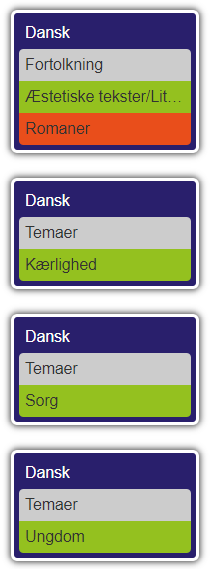 Data om læremidlet:E-bog: Ronnie Andersen, Høst & Søn, 2010Vejledningen her giver et overblik over den røde tråd i det pædagogiske overlay, der knytter sig til e-bogen ”6”. Det pædagogiske overlay kan bookes sammen med e-bogen og består af en række opgaver, refleksionsøvelser samt eksterne ressourcer, som eleverne tilgår gennem aktivering af markeringer i selve romanteksten. Overlayet giver derfor god mulighed for at arbejde meget tekstnært i fortolknings-fællesskabet.Faglig relevans/kompetenceområderDet pædagogiske overlay fokuserer på kompetenceområdet Fortolkning og inddrager alle fortolkningsprocessens fem faser: Oplevelse/indlevelse, undersøgelse, fortolkning, vurdering og perspektivering. 

Det nye, eleverne skal lære, hører til henholdsvis indlevelses-, undersøgelses- og perspektiveringsdelen og kan udtrykkes i følgende læringsmål:Eleverne kan udarbejde en fyldestgørende personkarakteristik.Eleverne kan arbejde med romanens intertekstuelle referencer (Vakse Viggo, Den lille prins & musikken)Eleverne kan spionere på billedsprog i en tekst og give udtryk for sprogbilledernes betydning for læserens oplevelse af tekstens indhold, herunder den symbolske betydning af tallet 6.Eleverne kan give udtryk for, hvordan et fiktivt univers i romanform kan perspektiveres til virkelighedens verden.
Overlayets konkrete udformningOverlayet organiserer sig omkring litteraturarbejdets traditionelle tre faser:Før du læserFor at få eleverne tunet ind på romanens univers er der på titelbladet lagt markeringer ind i overlayet, der får læserne omkring:
For- og bagsidens elementer (tekst + flyttekasser)Mens du læserOverlayet består i selve læsefasen af disse gennemgående opgaver, der løses gruppevis. Hver gruppe har et fokus:Tableau VivantEtabler en oversigt over bogens 36 kapitler. Til præcis 6 kapitler opstiller gruppen et Tableau Vivant (= fastfrysning af udvalgt situation)Opstillingerne kan evt. suppleres med oplæsning af et udvalgt tekststykke.Tegneserie-spor A: Mens du læser, skal du tegne Charlis opfattelse af at være en del af en tegne-serie. Vær opmærksom på, hvornår Charli falder ud af striben, skifter stribe, hopper ud og ind af rammen m.v.Tegneserie-spor B:Charli henviser til nedenstående figurer:Vakse ViggoGarfieldRatataSteen (og Stoffer)Find ud af hvem de er, og forsøg at lave en personkarakteristik af dem.Vurder herefter, hvorfor det lige er disse figurer, som Charli identificerer sig med – hvad siger det om hans selvopfattelse? De 12 flyttekasser (4 x 3, stillet op som 4 striber, s. 109)Dekorer 12 flyttekasser med udgangspunkt i kapitel 30 Efterlæsning: Hvad skal der være på de to tomme flyttekasser?Se en kopi af bogens omslag. Sammenlign omslaget med jeres nymalede flyttekasser.Musik-sporetLav en playliste med de numre, Charli lytter til.Lav et tokolonnenotat som dette:Charli lytter fortrinsvis til engelske numre. Lav en playliste med udgangspunkt i dit eget liv. Se, om det er muligt kun at vælge danske numre... Tallet 6Jagt enhver form for anvendelse af tallet 6 (personnavne, komposition m.v. - det er næppe tilfældigt, at hvert kapitel er på netop 6 sider!)Hvorfor har matematiske principper så stor betydning for Charli?Alle elever, individuel opgave:Etablering og opdatering af en billedsprogs-log. ”6” er en roman, der kalder på arbejdet med, hvordan billedsprog kan beskrive et menneskes følelsesliv:Den dag vi fik at vide, at min mor havde ladet kørestolen stå ved havnen for at omfavne det dybe ingenting, fandt jeg ud af, at musik under visse omstændigheder kan blæse sorger væk (s. 7, anslag)Eleverne får derfor i første kapitel udpeget et tekststed med billedsprog. Opgaven løses i en billedsprogs-log (tilhørende arbejdsark), hvori eleverne skriver deres egne fund, efterhånden som de finder dem i romanen.Efter du har læstSom afslutning på arbejdet med romanen samles der op på de fire læringsmål, og de 6 grupper fremlægger deres arbejde.Klassen læser romanen, Den lille prins, da Ronnie Andersen dedikerer ”6” til forfatterne bag. Hvorfor mon? Og hvordan er sammenhængen mellem 6 og Den lille prins?Kortfilmen, Drengen der gik baglæns, vises på klassen.Andreas og Charli har mange fællestræk. Beskriv ligheder og forskelle.Samlet oversigt over markeringsfarver i overlayet:Gul: Før du læser” og ”Efter du har læst”Grøn: BilledsprogslogGruppe 1 - Gruppe 2 - Gruppe 3 - Gruppe 4  - Gruppe 5  - Gruppe 6Samlet oversigt over eksterne ressourcer lagt ind i overlayet:Tokolonnenotat (arbejdsark 1)Billedsprogslog (arbejdsark 2)Ronnie Andersens hjemmeside : http://6ogen.dk/Supplerende materialerFølgende er forslag til supplerende materialer, der evt. kan lånes på dit lokale CFU.
Drengen, der gik baglæns, Det danske filminstitut, 2006Drengen, der gik baglæns, Bo Hansen, 2012Den lille prins af Antoine de Saint-ExupéryFlyttekasse med Vakse Viggo og andre konkrete materialerStjernebilleder, bind 3, Dansklærerforeningens forlag, 2011Data om læremidlet:E-bog: Ronnie Andersen, Høst & Søn, 2010Vejledningen her giver et overblik over den røde tråd i det pædagogiske overlay, der knytter sig til e-bogen ”6”. Det pædagogiske overlay kan bookes sammen med e-bogen og består af en række opgaver, refleksionsøvelser samt eksterne ressourcer, som eleverne tilgår gennem aktivering af markeringer i selve romanteksten. Overlayet giver derfor god mulighed for at arbejde meget tekstnært i fortolknings-fællesskabet.Faglig relevans/kompetenceområderDet pædagogiske overlay fokuserer på kompetenceområdet Fortolkning og inddrager alle fortolkningsprocessens fem faser: Oplevelse/indlevelse, undersøgelse, fortolkning, vurdering og perspektivering. 

Det nye, eleverne skal lære, hører til henholdsvis indlevelses-, undersøgelses- og perspektiveringsdelen og kan udtrykkes i følgende læringsmål:Eleverne kan udarbejde en fyldestgørende personkarakteristik.Eleverne kan arbejde med romanens intertekstuelle referencer (Vakse Viggo, Den lille prins & musikken)Eleverne kan spionere på billedsprog i en tekst og give udtryk for sprogbilledernes betydning for læserens oplevelse af tekstens indhold, herunder den symbolske betydning af tallet 6.Eleverne kan give udtryk for, hvordan et fiktivt univers i romanform kan perspektiveres til virkelighedens verden.
Overlayets konkrete udformningOverlayet organiserer sig omkring litteraturarbejdets traditionelle tre faser:Før du læserFor at få eleverne tunet ind på romanens univers er der på titelbladet lagt markeringer ind i overlayet, der får læserne omkring:
For- og bagsidens elementer (tekst + flyttekasser)Mens du læserOverlayet består i selve læsefasen af disse gennemgående opgaver, der løses gruppevis. Hver gruppe har et fokus:Tableau VivantEtabler en oversigt over bogens 36 kapitler. Til præcis 6 kapitler opstiller gruppen et Tableau Vivant (= fastfrysning af udvalgt situation)Opstillingerne kan evt. suppleres med oplæsning af et udvalgt tekststykke.Tegneserie-spor A: Mens du læser, skal du tegne Charlis opfattelse af at være en del af en tegne-serie. Vær opmærksom på, hvornår Charli falder ud af striben, skifter stribe, hopper ud og ind af rammen m.v.Tegneserie-spor B:Charli henviser til nedenstående figurer:Vakse ViggoGarfieldRatataSteen (og Stoffer)Find ud af hvem de er, og forsøg at lave en personkarakteristik af dem.Vurder herefter, hvorfor det lige er disse figurer, som Charli identificerer sig med – hvad siger det om hans selvopfattelse? De 12 flyttekasser (4 x 3, stillet op som 4 striber, s. 109)Dekorer 12 flyttekasser med udgangspunkt i kapitel 30 Efterlæsning: Hvad skal der være på de to tomme flyttekasser?Se en kopi af bogens omslag. Sammenlign omslaget med jeres nymalede flyttekasser.Musik-sporetLav en playliste med de numre, Charli lytter til.Lav et tokolonnenotat som dette:Charli lytter fortrinsvis til engelske numre. Lav en playliste med udgangspunkt i dit eget liv. Se, om det er muligt kun at vælge danske numre... Tallet 6Jagt enhver form for anvendelse af tallet 6 (personnavne, komposition m.v. - det er næppe tilfældigt, at hvert kapitel er på netop 6 sider!)Hvorfor har matematiske principper så stor betydning for Charli?Alle elever, individuel opgave:Etablering og opdatering af en billedsprogs-log. ”6” er en roman, der kalder på arbejdet med, hvordan billedsprog kan beskrive et menneskes følelsesliv:Den dag vi fik at vide, at min mor havde ladet kørestolen stå ved havnen for at omfavne det dybe ingenting, fandt jeg ud af, at musik under visse omstændigheder kan blæse sorger væk (s. 7, anslag)Eleverne får derfor i første kapitel udpeget et tekststed med billedsprog. Opgaven løses i en billedsprogs-log (tilhørende arbejdsark), hvori eleverne skriver deres egne fund, efterhånden som de finder dem i romanen.Efter du har læstSom afslutning på arbejdet med romanen samles der op på de fire læringsmål, og de 6 grupper fremlægger deres arbejde.Klassen læser romanen, Den lille prins, da Ronnie Andersen dedikerer ”6” til forfatterne bag. Hvorfor mon? Og hvordan er sammenhængen mellem 6 og Den lille prins?Kortfilmen, Drengen der gik baglæns, vises på klassen.Andreas og Charli har mange fællestræk. Beskriv ligheder og forskelle.Samlet oversigt over markeringsfarver i overlayet:Gul: Før du læser” og ”Efter du har læst”Grøn: BilledsprogslogGruppe 1 - Gruppe 2 - Gruppe 3 - Gruppe 4  - Gruppe 5  - Gruppe 6Samlet oversigt over eksterne ressourcer lagt ind i overlayet:Tokolonnenotat (arbejdsark 1)Billedsprogslog (arbejdsark 2)Ronnie Andersens hjemmeside : http://6ogen.dk/Supplerende materialerFølgende er forslag til supplerende materialer, der evt. kan lånes på dit lokale CFU.
Drengen, der gik baglæns, Det danske filminstitut, 2006Drengen, der gik baglæns, Bo Hansen, 2012Den lille prins af Antoine de Saint-ExupéryFlyttekasse med Vakse Viggo og andre konkrete materialerStjernebilleder, bind 3, Dansklærerforeningens forlag, 2011